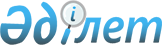 О повышении базовых ставок земельного налога и ставок единого земельного налога по Кызылжарскому району
					
			Утративший силу
			
			
		
					Решение Кызылжарского районного маслихата Северо-Казахстанской области от 25 апреля 2016 года N 2/1. Зарегистрировано Департаментом юстиции Северо-Казахстанской области 20 мая 2016 года N 3759. Утратило силу решением Кызылжарского районного маслихата Северо-Казахстанской области от 7 марта 2018 года № 24/18
      Сноска. Утратило силу решением Кызылжарского районного маслихата Северо-Казахстанской области от 07.03.2018 № 24/18 (вводится в действие по истечении десяти календарных дней после дня его первого официального опубликования).
      В соответствии с пунктом 5 статьи 386, пунктом 1 статьи 444 Кодекса Республики Казахстан от 10 декабря 2008 года "О налогах и других обязательных платежах в бюджет" (Налоговый кодекс), Кызылжарский районный маслихат Северо-Казахстанской области РЕШИЛ:
      1. Повысить в десять раз базовые ставки земельного налога и ставки единого земельного налога, установленные статьями 378, 444 Кодекса Республики Казахстан от 10 декабря 2008 года "О налогах и других обязательных платежах в бюджет" (Налоговый кодекс) соответственно:
      1) базовые ставки земельного налога на не используемые в соответствии с земельным законодательством Республики Казахстан земли сельскохозяйственного назначения;
      2) ставки единого земельного налога на не используемые в соответствии с земельным законодательством Республики Казахстан земли сельскохозяйственного назначения.
      2. Признать утратившим силу решение Кызылжарского районного маслихата Северо-Казахстанской области от 26 мая 2015 года № 37/2 "О повышении ставок земельного налога на не используемые земли сельскохозяйственного назначения" (зарегистрировано в Реестре государственной регистрации нормативных правовых актов под №3279 от 22 июня 2015 года, опубликовано от 26 июня 2015 года в газетах "Қызылжар", "Маяк"). 
      3. Настоящее решение вводится в действие по истечении десяти календарных дней после дня его первого официального опубликования.
					© 2012. РГП на ПХВ «Институт законодательства и правовой информации Республики Казахстан» Министерства юстиции Республики Казахстан
				
      Председатель сессии
Кызылжарского районного
маслихата
Северо-Казахстанской области

Н. Рахимов

      Секретарь Кызылжарского
районного маслихата
Северо-Казахстанской области

А. Молдахметова

      "СОГЛАСОВАНО"
Руководитель Республиканского
государственного учреждения
"Управление
Государственных доходов
по Кызылжарскому району
Департамента
Государственных доходов
Северо-Казахстанской области
Комитета
Государственных доходов
Министерства Финансов
Республики Казахстан"
25 апреля 2016 года

Ж. Батырбеков
